Anmeldung Reitabzeichen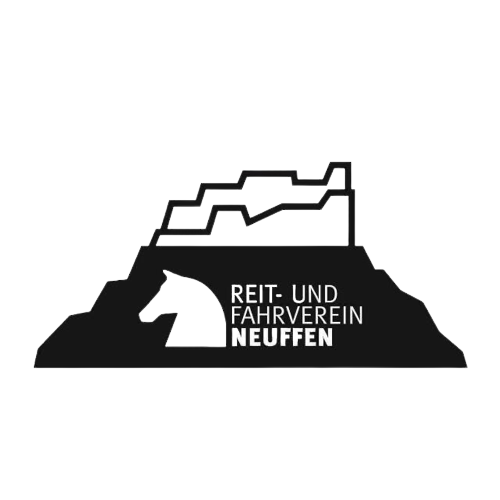 Kurs Pferdeführerschein Umgang (Voraussetzung für LA 5)Prüfungsvorbereitung durch Frau Nicole Gesirich10 Theoriestunden inklusive BodenarbeitKosten (Theorieunterricht, Bodenarbeit, Prüfung mit Richtern (FN), Abzeichen, Urkunde)	160€(Nicht-Mitglieder zzgl. 30 Euro)VoraussetzungenAlter ab 10 Jahrensolide Erfahrung im Umgang mit dem Pferd, beim Führen, im Putzen und Sattelngute Kenntnisse des Inhaltes des Buches Pferdeführerschein Umgang (ISBN 978-3-88542-816-9) für die TheorieprüfungUnverbindliche Zeitplanung22.06. Theorie, 23.06. Theorie und Bodenarbeit, 29.06. 2024 TheoriePrüfung am 30.06.	Am 23.06. Treffpunkt 1,5 Std vor Beginn der Bodenarbeit auf der Viehweide, um Pferde für die Bodenarbeit zu putzen und zu holen (ca. 4 Personen nach Absprache)Am 30.06. müssen die Pferde für die Prüfung eingeflochten und geputzt und das Sattelzeug geputzt sein. Kleidung für die Prüfung: schwarze Hose, festes Schuhwerk, Handschuhe, Gerte, HelmWir bitten um Pünktlichkeit, um Verzögerungen zu vermeiden.Anmeldungen sind verbindlich.Im Falle einer Nichtteilnahme können die Kursgebühren nicht rückerstattet werden.Bitte überweisen Sie den Lehrgangsbeitrag bis zum 22.05.2024 auf das Konto des RV Neuffen (Bankverbindung: Kreissparkasse Esslingen IBAN 86 6115 0020 0048 6047 05) mit dem Vermerk „RAZ Umgang“ und „Name des Teilnehmers/ der Teilnehmerin“ oder bringen Sie den Betrag bar zum ersten Termin passend mit.Anmeldung ReitabzeichenprüfungAnmeldeschluss 29.02.2024Lehrgang Pferdeführerschein am		22.06., 23.06., 29.06. 2024 Reitabzeichen 10 am				23.06.2024 und samstags im UnterrichtLehrgang Longierabzeichen am	17.06.+ 24.06., Theorie, 23.06. Bodenarbeit + Longe; Externe 2 Termine Longe nach Vereinbarung(weitere Longenstunden nach Vereinbarung)Prüfung am 					30.06.	Anmeldeschluss				29.02. 2024Vorname				______________________________________________Nachname				______________________________________________Geburtsdatum/ Geburtsort		______________________________________________Straße/ Hausnummer			______________________________________________PLZ Wohnort				_____________________________________________Telefon-Nr.				_____________________________________________email-Adresse				_____________________________________________Reitverein				_____________________________________________Privatpferd oder Schulpferd		Privatpferd/ SchulpferdPferdename (wenn gewünscht)	_____________________________________________gewünschtes Reitabzeichen		Pferdeführerschein Umgang/ RZ 10 / LongierabzeichenPferdeführerschein bereits vorhanden		ja	/	nein(bitte umkreisen)Hiermit melde ich mich verbindlich zu o.g. Lehrgang mit anschließender Prüfung an. Bitte überweisen Sie den Lehrgangsbeitrag bis zum 22.05.2024 auf das Konto des RV Neuffen (Bankverbindung: Kreissparkasse Esslingen IBAN86 6115 0020 0048 6047 05) mit dem Vermerk „Name des Lehrgangs (z B. RAZ Pferdeführerschein)“ und „Name des/der Teilnehmers/ Teilnehmerin“ oder bringen Sie den Betrag bar zum ersten Termin passend mit. Eine Rückerstattung oder Gutschrift ist nicht möglich.Spätere Anmeldungen sind nur nach Absprache möglich, wenn es noch freie Plätze gibt. Bilder die während des Abzeichens gemacht werden, dürfen auf der Homepage sowie Instagram/Facebook des Reitverein Neuffen e.V. veröffentlicht werden.__________________________	_____________________________________________Datum							Unterschrift					_____________________________________________          Bei Minderjährigen: Unterschrift der ErziehungsberechtigtenAnmeldung bitte per email an vorstand@reitundfahrverein-neuffen.de